Bijlage 1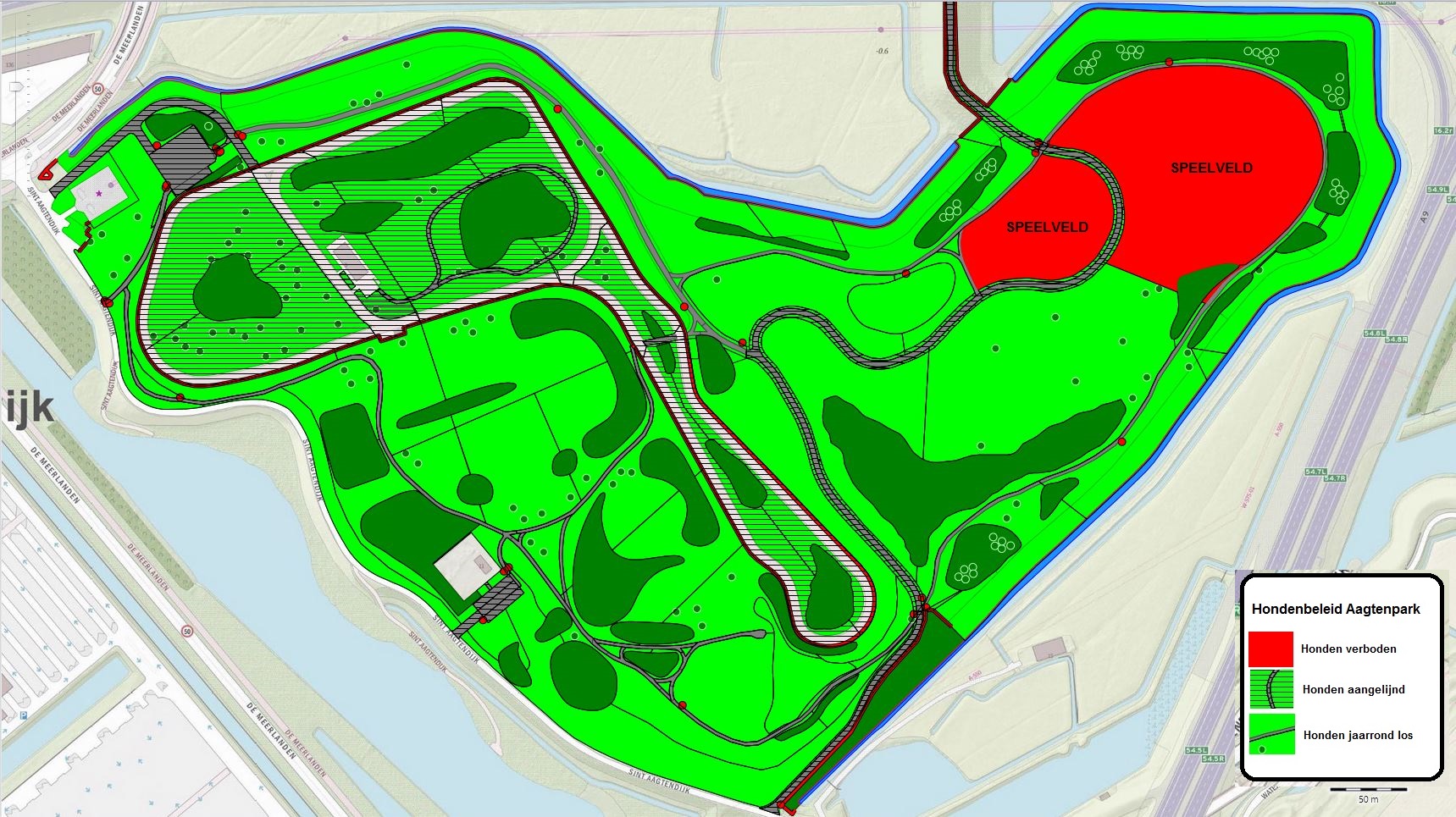 